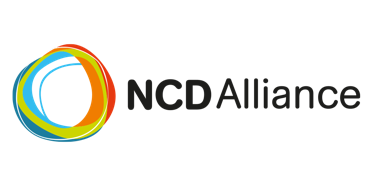 <Adresse du destinataire><Adresse de l'expéditeur><6 juin 2023>Réunion de haut niveau de l'ONU de 2023 sur la couverture sanitaire universelle et engagement de haut niveau pendant la semaine d'action mondiale sur les MNTVotre Excellence <Nom>,J'ai le privilège de vous contacter au nom de l'Alliance sur les MNT et de <nom de l'organisation> à propos de la Déclaration Politique sur la couverture sanitaire universelle (CSU) qui est actuellement en cours de négociation avant la réunion de haut niveau de l'ONU sur ce sujet qui aura lieu en septembre prochain à New York, aux États-Unis. En guise d'introduction, l'Alliance sur les MNT (NCDA) est une organisation de la société civile mondiale fondée en 2009, qui regroupe plus de 300 membres dans plus de 81 pays. Notre mission est d'unir, de renforcer et de stimuler la collaboration en matière de plaidoyer, d'action et de reddition de comptes pour la prévention et le contrôle des maladies non transmissibles (MNT). Malgré le fait que les MNT soient responsables de 74 % des décès dans le monde et que le fardeau soit disproportionné dans les pays à revenu faible et moyen, où vivent quatre personnes sur cinq atteintes d'une MNT, de nombreux pays sont à la traîne en ce qui concerne l'intégration des MNT dans les programmes de prestations de santé de la CSU. Nous appelons <vous et vos gouvernements/chefs d'État et de gouvernement> à participer à la réunion de haut niveau de l'ONU sur la couverture sanitaire universelle, qui se tiendra le 21 septembre 2023, et aux négociations concernant la Déclaration Politique, afin de jouer un rôle majeur dans la réalisation progressive de la couverture sanitaire universelle.  Dans le cadre de nos efforts pour atteindre la couverture sanitaire universelle, nous demandons à <votre gouvernement> de prendre en compte les recommandations suivantes de l'Alliance sur les MNT au cours des négociations :La nécessité d’investir dans la prévention et le contrôle des maladies non transmissibles à travers des ressources durables et adéquates pour la CSU. La NCDA salue les références de l'avant-projet de la Déclaration politique sur la CSU à la transition vers un financement durable, à la mobilisation des ressources nationales et au renforcement de la coopération internationale. Nous recommandons en outre d'aligner les objectifs de dépenses nationales sur l'objectif de la Déclaration d'Abuja d'allouer 15 % des dépenses publiques aux soins de santé.Accélérer la mise en place de services de prévention et de soins de qualité pour les MNT dans les programmes de prestations de santé de la CSU. La NCDA se félicite des références à l'intensification des efforts de promotion de la santé, à l'accès équitable aux médicaments et au renforcement des systèmes d'information sur la santé. Nous soulignons la nécessité de renforcer le continuum des soins, y compris la promotion de la santé, la prévention, le diagnostic, le traitement, la réhabilitation et les soins palliatifs, et nous recommandons l'inclusion de mesures juridiques et réglementaires visant à promouvoir les politiques intersectorielles et à améliorer l'accès aux médicaments essentiels.L'importance d’aligner les priorités de développement et de santé mondiale pour atteindre l'objectif de santé universelle. Nous soulignons la nécessité de disposer de systèmes de santé résilients fondés sur les soins de santé primaires et sur une approche centrée sur les personnes, qui garantisse l'inclusion et réponde aux vulnérabilités des populations vivant avec plusieurs maladies chroniques, y compris les MNT.L'importance de mobiliser les personnes vivant avec des MNT en les faisant participer aux processus de prise de décision, dans le but de mettre les personnes au centre de la couverture sanitaire universelle. Nous recommandons d'institutionnaliser les mécanismes de gouvernance sanitaire inclusive qui impliquent les patients et les personnes atteintes de maladies chroniques, tout en s'attaquant aux conflits d'intérêts et à l'influence indue des industries susceptibles de porter atteinte à la santé publique.La NCDA a préparé une série de ressources pour aider les gouvernements à tirer parti de l'opportunité que représente la réunion de haut niveau des Nations unies sur la CSU pour faire avancer le programme de prévention et de contrôle des maladies non transmissibles à l'échelle mondiale. Les messages de la NCDA sur l'avant-projet de la Déclaration Politique sur la CSU détaillent les principales opportunités de renforcer l'avant-projet actuel, en s'appuyant sur les priorités de plaidoyer de la NCDA auprès de la communauté des MNT. Pour des commentaires plus détaillés sur l'avant-projet et les actualisations ultérieures de la Déclaration Politique, veuillez contacter Marijke Kremin, responsable des politiques et du plaidoyer de la NCDA (mkremin@ncdalliance.org).<Ajout facultatif: 2023 Semaine d'action mondiale sur les MNT>Je profite également de l'occasion pour vous informer sur la prochaine Semaine d'action mondiale sur les MNT. Depuis 2020, la Semaine d'action mondiale sur les MNT sensibilise à un thème spécifique dans le but de réduire le fardeau des MNT à l'échelle mondiale et d'améliorer la santé et l'égalité. Organisée du 14 au 21 septembre, la Semaine d'action mondiale sur es MNT 2023 a pour thème "réduire l'écart des soins". Pour réduire cet écart, les dirigeants mondiaux doivent s'assurer que tout le monde a accès à des services de santé essentiels et abordables. La campagne appelle tout le monde à s'impliquer - aucune action n'est trop petite, aucune voix n'est insignifiante. Nous vous invitons <vous ou un représentant de votre gouvernement> à devenir un champion des MNT pour la Semaine d'action mondiale sur les MNT 2023 et à joindre vos forces à celles de la communauté des MNT pour amplifier davantage le plaidoyer et l'impact de la campagne. En tant que champion MNT, vous pouvez partager un message ou enregistrer une courte vidéo sur les réseaux sociaux, et vous adresser aux médias pour amplifier les messages de la campagne. Pour soutenir la communauté des MNT en tant que champion, veuillez envoyer le nom de votre représentant à info@ncdalliance.org.Nous vous remercions de votre engagement à soutenir les personnes vivant avec des MNT. L’Alliance sur les MNT et <nom des organisations supplémentaires> sont pleinement engagées à soutenir votre gouvernement dans la poursuite de nos objectifs communs en vue de la réalisation progressive de la couverture sanitaire universelle et de la réduction du fardeau des MNT pour tous.Bien à vous,<Signature du représentant national/régional de l'Alliance sur les MNT>